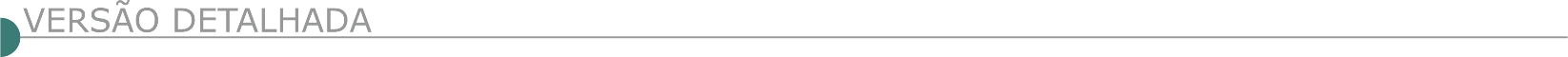 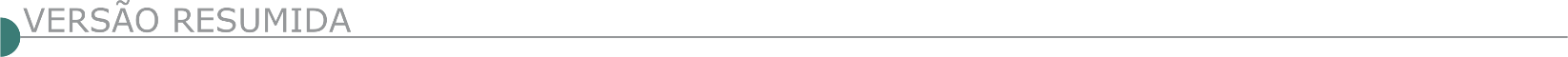   PREFEITURA MUNICIPAL DE ITAPEVA/MG – TOMADA DE PREÇO 013/2020 PROCESSO LICITATÓRIO 274/2020, EDITAL 077/2020 Tipo: Menor preço global – Objeto: contratação de empresa para execução de obras de engenharia para pavimentação em bloquete sextavado (0,08m) em área de 2.849,57 m² na Estrada Municipal Afonso Campos, bairro Estivinha – em atendimento ao contrato de repasse nº 1070.793- 13/900299/2020/MDR/CAIXA, com fornecimento de mão de obra e materiais. A sessão realizar-se às09 horas do dia 29 de outubro de 2020 na Avenida Leonardo Rossi, 193, Centro, Itapeva/MG– O Edital se encontra no sitewww.itapeva.mg.gov.br. Mais informações pelo e-mail: licitacao@itapeva.mg.gov.br.  PREFEITURA MUNICIPAL DE ITUIUTABA CONCORRÊNCIA PÚBLICA Nº 6/2020 Prefeitura de Ituiutaba COMUNICA que se encontra disponível no site https://www.ituiutaba.mg.gov.br/licitacoes o seguinte procedimento de acordo com Lei 8.666/1993 e Lei nº 10.520/2002: Aviso De Licitação: Concorrência Publica Nº 006/2020, Data: 18/novembro/2020, Horário: 08h30min (oito horas e trinta minutos), Objeto: Construção (Término) Estádio Municipal, Recursos: ME/CEF. INFORMAÇÕES: e-mail: licitacao@ituiutaba.mg.gov.br.   PREFEITURA MUNICIPAL DE PARÁ DE MINAS-MG - AVISO DE LICITAÇÃO SOB A MODALIDADE TOMADA DE PREÇOS Nº 028/2020 – PRC Nº 0972/20. Objeto: Contratação de empresa para pavimentação poliédrica com assentamento de meio fio pré-fabricado em vias urbanas. Tipo: menor preço. A abertura será no dia 30/10/2020 às 14:00 horas. O edital poderá ser obtido na íntegra na Diretoria de Compras e Contratos ou através do site http:// www.transparencia.parademinas.mg.gov.br.   PREFEITURA MUNICIPAL DE RIO ACIMA-MG AVISO DE LICITAÇÃO TOMADA DE PREÇOS Nº 004/2020 Objeto: Execução de Recomposição de Pavimentação Asfáltica em C.B.U.Q - Abertura: 29/10/2020 às 090h00 - Disponível: www.prefeiturarioacima.mg.gov.br.AVISO DE LICITAÇÃO – TOMADA DE PREÇOS Nº 005/2020 Objeto: Execução de Recomposição em Bloquete e Dispositivos Auxiliares - Abertura: 29/10/2020 às 11h00 - Disponível: www.prefeiturarioacima.mg.gov.br.   PREFEITURA MUNICIPAL DE SANTANA DO RIACHO-MG – TORNA PÚBLICO: PROCESSO LICITATÓRIO – 106/PMSR/2020- TOMADA DE PREÇO 010/PMSR/2020 Objeto: ―SELEÇÃO E CONTRATAÇÃO DE EMPRESA ESPECIALIZADA PARA EXECUÇÃO DE OBRA PAVIMENTAÇÃO DE LOGRADOUROS PÚBLICOS NO DISTRITO DA SERRA DO CIPÓ – RUAS (FAVEIRA E JABOTICABEIRA) - SANTANA DO RIACHO-MG, PARA ATENDER VERBA ORÇAMENTÁRIA/FINANCEIRA ESPECÍFICA. Conforme valores estimados na planilha orçamentária anexada à presente, nos termos específicos constante do anexo I deste edital – Termo de Referência e memorial descritivo. Data da Abertura: 27/10/2020 Horário: 09:00horas Maiores Informações: Tel.: 31 - 3718-6104 ou email: licitacoes@santanadoriacho.mg.gov.br.   PREFEITURA MUNICIPAL DE SÃO TIAGO-MG PROCESSO 069/2020 CONCORRÊNCIA PÚB. 002/2020Obj.: O município de São Tiago torna público que fará realizar licitação por empreitada global (mão-de-obra e material) para contratação de empresa especializada para execução do remanescente da obra de um espaço educativo urbano – 12 salas, novo projeto FNDE, com recursos do FNDE, para atender a Secretaria Mun. de Educação. O recebimento dos envelopes será no dia 17/11/2020 até às 13h com abertura da sessão às 13h30 do mesmo dia. Inf.: (32) 3376- 1086. O edital e seus anexos encontra-se à disposição no sítio: www.saotiago.mg.gov.br.  PREFEITURA DE TRÊS PONTAS AVISO DE ALTERAÇÃO– CONCORRÊNCIA N.º 021/2020 – PROCESSO N.º 1435/2020 A Prefeitura Municipal de Três Pontas - MG, através da Comissão Permanente de Licitação, torna pública aos interessados que ocorreram ALTERAÇÕES no Edital da Concorrência, do tipo MENOR PREÇO, para Contratação de empresa para Prestação de Serviços de Recapeamento de Vias Urbanas e Drenagem na Avenida Nossa Senhora D’Ajuda, no município de Três Pontas/MG., vinculado ao contrato de Repasse n.º 884581/2019 – Operação n.º 1065323- 89/2019, celebrado entre a Prefeitura Municipal de Três Pontas e o Ministério do Desenvolvimento Regional. O Adendo ao poderá ser retirado gratuitamente no sítio www.trespontas.mg.gov.br, ou ainda obtidos junto à Comissão Permanente de Licitação, mediante requerimento onde conste os dados do solicitante, no horário compreendido das 8 (oito) às 17 (dezessete) horas, de segunda à sexta-feira, e recolhimento do valor relativo à cópia reprográfica, correspondentes ao valor de R$ 0,30 (trinta centavos) por lauda, mediante pagamento de boleto bancário emitido pela Divisão de Tributação. A abertura dos envelopes será realizada pela Comissão Permanente de Licitação do Município, no dia 10 de novembro de 2020, às 09 horas, na sala da Divisão de Licitações e Contratos.  DNIT – SUPERINTENDÊNCIA REGIONAL NO PARÁ - AVISO DE LICITAÇÃO PREGÃO ELETRÔNICO Nº 391/2020 - UASG 393016 Nº PROCESSO: 50602002354201904Objeto: Execução dos Serviços de Manutenção (Conservação / Recuperação) rodoviária referente ao Plano Anual de Trabalho e Orçamento - PATO, Rodovia: BR-163/PA, Trecho: Div. MT/PA - Front. Brasil/Suriname, Subtrecho: Rio Aruri (Div. Itaituba/Trairão) - Vila Caracol, Segmento: km 537,04 - km 591,50, Lote: Único e com Extensão: 54,46 km. Total de Itens Licitados: 1. Edital: 15/10/2020 das 08h00 às 12h00 e das 13h30 às 17h30. Endereço: Rodovia Br 316 Km Zero, S/n - Castanheira, - Belém/PA ou https://www.gov.br/compras/edital/393016-5-00391- 2020. Entrega das Propostas: a partir de 15/10/2020 às 08h00 no site www.gov.br/compras. Abertura das Propostas: 27/10/2020 às 09h00 no site www.gov.br/compras. Informações Gerais: Disponível no site www.gov.br/compras. SUPERINTENDÊNCIA REGIONAL EM RORAIMA AVISO DE REABERTURA DE PRAZO PREGÃO Nº 197/2020 COMUNICAMOS A REABERTURA DE PRAZO DA LICITAÇÃO SUPRACITADA, PROCESSO Nº 50009001112201994Publicada no D.O.U de 05/06/2020. Objeto: Pregão Eletrônico - Contratação de empresa especializada para a execução dos serviços de manutenção de 27 OAEs, lote único, localizadas nas rodovias BR-174/RR, BR-401/RR, no âmbito do PROARTE. Novo Edital: 15/10/2020 das 08h00 às 12h00 e de14h00 às 17h00. Endereço: Rua Barão do Rio Branco Nº 1184 Centro - BOA VISTA – RR - Entrega das Propostas: a partir de 05/06/2020 às 08h00 no site www.comprasnet.gov.br. Abertura das Propostas: 27/10/2020, às 09h30 no site www.comprasnet.gov.br.   ESTADO DA BA - PREFEITURA MUNICIPAL DE PAULO AFONSO - AVISO DE LICITAÇÃO CONCORRÊNCIA PÚBLICA Nº 9/2020Torna público que realizará Concorrência Pública nº. 009/2020, dia 18/11/2020, às 09:00h, no Auditório Edison Teixeira Barbosa, situado no Vila Militar, Paulo Afonso - BA, 48607-160. Objeto: Contração de empresa especializada em construção civil, para executar serviços referentes a construção do canteiro lateral e via secundária do trecho da CEASA até a Polícia Rodoviária Federal, localizado no bairro Tancredo Neves III, no município de Paulo Afonso/BA. O Edital poderá ser adquirido na sede da Prefeitura, no Centro de Atendimento ao Cidadão - CAC, Valor R$ 10,00 (dez reais) ou gratuitamente no site da prefeitura no endereço eletrônico: www.pauloafonso.ba.gov.br. PREFEITURA MUNICIPAL DE SANTALUZ - AVISO DE ALTERAÇÃO CONCORRÊNCIA PÚBLICA Nº 3/2020 Por intermédio da Comissão Permanente de Licitação, torna público para conhecimento dos interessados a alteração da data de abertura do processo licitatório CONCORRÊNCIA PÚBLICA nº. 03/2020, OBJETO: CONTRATAÇÃO DE EMPRESA PARA CONSTRUÇÃO DE PAVIMENTAÇÃO EM PARALELEPIPEDOS E MEIO FIO COM PEDRAS GRANÍTICA, MEIO FIO DE CONCRETO PRÉFABRICADO E REASSENTAMENTO DE PARALELPIPEDOS NA SEDE E ZONA RURAL DO MUNICÍPIO DE SANTALUZ - BAHIA. DATA DA SESSÃO: 22 de outubro de 2020. HORAS: 08h30min. (horário de Brasília), e para o dia 21 de outubro de 2020, as 12h00min., a data de entrega de Garantia de Propostas, no mesmo local e horário.  ESTADO DO ES- PREFEITURA MUNICIPAL DE VIANA AVISO DE LICITAÇÃO CONCORRÊNCIA PÚBLICA Nº 3/2020 SRP PROCESSO ADM. Nº 8460/2020. A Prefeitura de Viana, através da 2ª Comissão Permanente de Licitação, com base na Lei nº. 8.666/93 e suas alterações, comunica aos interessados que realizará a licitação: CONCORRÊNCIA PÚBLICA nº. 003/2020 com SRP - Objeto: contratação de empresa de engenharia e/ou arquitetura especializada para o serviço de EXECUÇÃO DE 20 PONTOS DE APOIO PARA A GUARDA MUNICIPAL, NO MUNICÍPIO DE VIANA-ES. Abertura dos Envelopes: às 14h do dia 17/11/2020. O Edital estará disponível na Sala da CPL, de segunda a sexta-feira, de 09h às 17h, através da apresentação de mídia Eletrônica (CD, Pen drive, Etc.), Tel.: (27) 2124-6714, site: www.viana.es.gov.br/licitações e/ou email: segundacpl@viana.es.gov.br.  GOVERNO DO ESTADO DE SÃO PAULO COORDENADORIA DE SAUDE DO SISTEMA PENITENCIARIO AVISO DE LICITAÇÃO - O DEPARTAMENTO DE ADMINISTRAÇÃO DA COORDENADORIA DE SAÚDE DO SISTEMA PENITENCIÁRIO COMUNICA QUE SE ENCONTRA ABERTO A CONCORRÊNCIA 001/2020 - PROCESSO SAP/CS Nº 050/2018Referente à execução de obras e serviços de restauração e adequação dos Pavilhões 1, 2, 3 e 4 do Hospital de Custódia e Tratamento Psiquiátrico II de Franco da Rocha, através da CONCORRÊNCIA, do tipo Menor Preço. O Edital encontra-se disponibilizado no site www.imprensaoficial.com.br (negócios públicos), bem como disponível para consulta, em sua íntegra, no Centro de Finanças e Suprimentos da Coordenadoria de Saúde, localizado na Rua Líbero Badaró, 600 - 15º andar - Centro - São Paulo/SP, onde poderá ser retirado, a partir de 13/10/2020 até 15/11/2020, mediante a apresentação de um CD-R virgem. Mais informações mauropimentel@sp.gov.br e ddxavier@sp.gov.br, ou pelo telefone: (11) 2221-0889 ramais: 23 e 59. A sessão pública de processamento da CONCORRRÊNCIA será realizada na Rua Líbero Badaró, 600 - 3º andar (Auditório) - Centro - São Paulo/SP, no dia 16/11/2020 às 09:30.ÓRGÃO LICITANTE: COPASA-MG EDITAL: LICITAÇÃO Nº CPLI. 1120200105Endereço: Rua Carangola, 606, térreo, bairro Santo Antônio, Belo Horizonte/MG.Informações: Telefone: (31) 3250-1618/1619. Fax: (31) 3250-1670/1317. E-mail: cpli@copasa.com.br. Endereço: Rua Carangola, 606, térreo, bairro Santo Antônio, Belo Horizonte/MG.Informações: Telefone: (31) 3250-1618/1619. Fax: (31) 3250-1670/1317. E-mail: cpli@copasa.com.br. OBJETO: SELECIONAR, DENTRE AS PROPOSTAS APRESENTADAS, A PROPOSTA CONSIDERADA MAIS VANTAJOSA, DE ACORDO COM OS CRITÉRIOS ESTABELECIDOS NESTE EDITAL, VISANDO A EXECUÇÃO, COM FORNECIMENTO TOTAL DE MATERIAIS, DOS SERVIÇOS DE MONTAGEM / INSTALAÇÃO DE INSTRUMENTOS DE AUSCULTAÇÃO NOS MACIÇOS / FUNDA ÇÃO DAS BARRAGENS DA COPASA /MG. DATAS: Entrega: 06/11/2020, até às 08:30.Abertura: 06/11/2020, às 08:30.Prazo de execução: 10 meses.VALORESVALORESVALORESVALORESValor Estimado da ObraCapital Social Igual ou SuperiorGarantia de PropostaValor do EditalR$ 1.304.430,71R$ -R$ -R$ -CAPACIDADE TÉCNICA: Montagem e instalação de dispositivos de instrumentação, piezômetros e indicadores de nível de água, nos maciços e ou fundações de barragens.CAPACIDADE TÉCNICA: Montagem e instalação de dispositivos de instrumentação, piezômetros e indicadores de nível de água, nos maciços e ou fundações de barragens.CAPACIDADE TÉCNICA: Montagem e instalação de dispositivos de instrumentação, piezômetros e indicadores de nível de água, nos maciços e ou fundações de barragens.CAPACIDADE TÉCNICA: Montagem e instalação de dispositivos de instrumentação, piezômetros e indicadores de nível de água, nos maciços e ou fundações de barragens.CAPACIDADE OPERACIONAL: Montagem e instalação de dispositivos de instrumentação, piezômetros e indicadores de nível de água, nos maciços e ou fundações de barragens.CAPACIDADE OPERACIONAL: Montagem e instalação de dispositivos de instrumentação, piezômetros e indicadores de nível de água, nos maciços e ou fundações de barragens.CAPACIDADE OPERACIONAL: Montagem e instalação de dispositivos de instrumentação, piezômetros e indicadores de nível de água, nos maciços e ou fundações de barragens.CAPACIDADE OPERACIONAL: Montagem e instalação de dispositivos de instrumentação, piezômetros e indicadores de nível de água, nos maciços e ou fundações de barragens.ÍNDICES ECONÔMICOS: ILG – ILC – ISG igual ou maior (≥) a 1,0ÍNDICES ECONÔMICOS: ILG – ILC – ISG igual ou maior (≥) a 1,0ÍNDICES ECONÔMICOS: ILG – ILC – ISG igual ou maior (≥) a 1,0ÍNDICES ECONÔMICOS: ILG – ILC – ISG igual ou maior (≥) a 1,0OBSERVAÇÕES: - Consórcio: Conforme edital. Visita: Sr. Herbert Luís Ribeiro ou outro empregado da COPASA MG, do dia 15 de outubro de 2020 ao dia 05 de novembro de 2020. O agendamento da visita poderá ser feito pelo e -mail: herbert.luis@copasa.com.br ou pelo telefone (31)97131-7492. Clique aqui para obter informações do edital.OBSERVAÇÕES: - Consórcio: Conforme edital. Visita: Sr. Herbert Luís Ribeiro ou outro empregado da COPASA MG, do dia 15 de outubro de 2020 ao dia 05 de novembro de 2020. O agendamento da visita poderá ser feito pelo e -mail: herbert.luis@copasa.com.br ou pelo telefone (31)97131-7492. Clique aqui para obter informações do edital.OBSERVAÇÕES: - Consórcio: Conforme edital. Visita: Sr. Herbert Luís Ribeiro ou outro empregado da COPASA MG, do dia 15 de outubro de 2020 ao dia 05 de novembro de 2020. O agendamento da visita poderá ser feito pelo e -mail: herbert.luis@copasa.com.br ou pelo telefone (31)97131-7492. Clique aqui para obter informações do edital.OBSERVAÇÕES: - Consórcio: Conforme edital. Visita: Sr. Herbert Luís Ribeiro ou outro empregado da COPASA MG, do dia 15 de outubro de 2020 ao dia 05 de novembro de 2020. O agendamento da visita poderá ser feito pelo e -mail: herbert.luis@copasa.com.br ou pelo telefone (31)97131-7492. Clique aqui para obter informações do edital.ÓRGÃO LICITANTE: MINISTÉRIO DA EDUCAÇÃO - UNIVERSIDADE FEDERAL DE ITAJUBÁEDITAL: AVISO DE LICITAÇÃO RDC ELETRÔNICO Nº 3/2020 - UASG 153030 Nº Processo: 23088018705202018.Endereço: Endereço: Av. Bps, Nr. 1303 - Bairro Pinheirinho, - Itajubá/MG ENDEREÇO ELETRÔNICO: www.comprasgovernamentais.gov.br - www.gov.br/compras/edital/153030-99- 00003-2020 Endereço: Endereço: Av. Bps, Nr. 1303 - Bairro Pinheirinho, - Itajubá/MG ENDEREÇO ELETRÔNICO: www.comprasgovernamentais.gov.br - www.gov.br/compras/edital/153030-99- 00003-2020 OBJETO: CONTRATAÇÃO DE EMPRESA DO RAMO DE CONSTRUÇÃO CIVIL PARA EXECUÇÃO DA RUA K LIGAÇÃO COM A PRAÇA DOS ENGENHEIROS, COM FORNECIMENTO DE MATERIAL E MÃO DE OBRA SOB REGIME DE EMPREITADA POR PREÇO UNITÁRIO. TOTAL DE ITENS LICITADOS: 1. DATAS: Entrega: 09/11/2020, até às 08:30.Abertura: 09/11/2020, às 09:00.Prazo de execução: 04 meses.VALORESVALORESVALORESVALORESValor Estimado da ObraCapital Social Igual ou SuperiorGarantia de PropostaValor do EditalR$ -R$ -R$ -R$ -CAPACIDADE TÉCNICA: para atendimento à qualificação técnico-profissional, comprovação do licitante de possuir em seu corpo técnico, na data de abertura das propostas, profissional(is) de nível superior ou outro(s) reconhecido(s) pelo CREA ou pelo CAU, detentor(es) de atestado(s) de responsabilidade técnica, devidamente registrado(s) no CREA da região onde os serviços foram executados ou no CAU, acompanhado(s) da(s) respectiva(s) certidão(ões) de Acervo Técnico – CAT, expedida(s) por este(s) Conselho(s), que comprove(m) ter o(s) profissional(is) executado para órgão ou entidade da administração pública direta ou indireta, federal, estadual, municipal ou do Distrito Federal, ou ainda, para empresa privada, serviços relativos a: - Serviços de terraplenagem, pavimentação em blocos intertravados e instalações elétricas de baixa tensão (220/127 V)..CAPACIDADE TÉCNICA: para atendimento à qualificação técnico-profissional, comprovação do licitante de possuir em seu corpo técnico, na data de abertura das propostas, profissional(is) de nível superior ou outro(s) reconhecido(s) pelo CREA ou pelo CAU, detentor(es) de atestado(s) de responsabilidade técnica, devidamente registrado(s) no CREA da região onde os serviços foram executados ou no CAU, acompanhado(s) da(s) respectiva(s) certidão(ões) de Acervo Técnico – CAT, expedida(s) por este(s) Conselho(s), que comprove(m) ter o(s) profissional(is) executado para órgão ou entidade da administração pública direta ou indireta, federal, estadual, municipal ou do Distrito Federal, ou ainda, para empresa privada, serviços relativos a: - Serviços de terraplenagem, pavimentação em blocos intertravados e instalações elétricas de baixa tensão (220/127 V)..CAPACIDADE TÉCNICA: para atendimento à qualificação técnico-profissional, comprovação do licitante de possuir em seu corpo técnico, na data de abertura das propostas, profissional(is) de nível superior ou outro(s) reconhecido(s) pelo CREA ou pelo CAU, detentor(es) de atestado(s) de responsabilidade técnica, devidamente registrado(s) no CREA da região onde os serviços foram executados ou no CAU, acompanhado(s) da(s) respectiva(s) certidão(ões) de Acervo Técnico – CAT, expedida(s) por este(s) Conselho(s), que comprove(m) ter o(s) profissional(is) executado para órgão ou entidade da administração pública direta ou indireta, federal, estadual, municipal ou do Distrito Federal, ou ainda, para empresa privada, serviços relativos a: - Serviços de terraplenagem, pavimentação em blocos intertravados e instalações elétricas de baixa tensão (220/127 V)..CAPACIDADE TÉCNICA: para atendimento à qualificação técnico-profissional, comprovação do licitante de possuir em seu corpo técnico, na data de abertura das propostas, profissional(is) de nível superior ou outro(s) reconhecido(s) pelo CREA ou pelo CAU, detentor(es) de atestado(s) de responsabilidade técnica, devidamente registrado(s) no CREA da região onde os serviços foram executados ou no CAU, acompanhado(s) da(s) respectiva(s) certidão(ões) de Acervo Técnico – CAT, expedida(s) por este(s) Conselho(s), que comprove(m) ter o(s) profissional(is) executado para órgão ou entidade da administração pública direta ou indireta, federal, estadual, municipal ou do Distrito Federal, ou ainda, para empresa privada, serviços relativos a: - Serviços de terraplenagem, pavimentação em blocos intertravados e instalações elétricas de baixa tensão (220/127 V)..CAPACIDADE OPERACIONAL: para atendimento à qualificação técnico-operacional, comprovação de inscrição ou registro no CREA que comprove atividade relacionada com o objeto deste edital, e 1 (um), ou mais, atestado ou declaração de capacidade técnica, em nome do licitante, expedido por pessoa jurídica de direito público ou privado, que comprove(m) a execução para órgão ou entidade da administração pública direta ou indireta, federal, estadual, municipal ou do Distrito Federal, ou ainda, para empresas privadas, dos seguintes serviços com as respectivas quantidades mínimas: - Serviços de terraplenagem e pavimentação em blocos intertravados com no mínimo 500 m².CAPACIDADE OPERACIONAL: para atendimento à qualificação técnico-operacional, comprovação de inscrição ou registro no CREA que comprove atividade relacionada com o objeto deste edital, e 1 (um), ou mais, atestado ou declaração de capacidade técnica, em nome do licitante, expedido por pessoa jurídica de direito público ou privado, que comprove(m) a execução para órgão ou entidade da administração pública direta ou indireta, federal, estadual, municipal ou do Distrito Federal, ou ainda, para empresas privadas, dos seguintes serviços com as respectivas quantidades mínimas: - Serviços de terraplenagem e pavimentação em blocos intertravados com no mínimo 500 m².CAPACIDADE OPERACIONAL: para atendimento à qualificação técnico-operacional, comprovação de inscrição ou registro no CREA que comprove atividade relacionada com o objeto deste edital, e 1 (um), ou mais, atestado ou declaração de capacidade técnica, em nome do licitante, expedido por pessoa jurídica de direito público ou privado, que comprove(m) a execução para órgão ou entidade da administração pública direta ou indireta, federal, estadual, municipal ou do Distrito Federal, ou ainda, para empresas privadas, dos seguintes serviços com as respectivas quantidades mínimas: - Serviços de terraplenagem e pavimentação em blocos intertravados com no mínimo 500 m².CAPACIDADE OPERACIONAL: para atendimento à qualificação técnico-operacional, comprovação de inscrição ou registro no CREA que comprove atividade relacionada com o objeto deste edital, e 1 (um), ou mais, atestado ou declaração de capacidade técnica, em nome do licitante, expedido por pessoa jurídica de direito público ou privado, que comprove(m) a execução para órgão ou entidade da administração pública direta ou indireta, federal, estadual, municipal ou do Distrito Federal, ou ainda, para empresas privadas, dos seguintes serviços com as respectivas quantidades mínimas: - Serviços de terraplenagem e pavimentação em blocos intertravados com no mínimo 500 m².ÍNDICES ECONÔMICOS: Índices de Liquidez Geral (LG), Liquidez Corrente (LC) e Solvência Geral (SG) superiores a 1;ÍNDICES ECONÔMICOS: Índices de Liquidez Geral (LG), Liquidez Corrente (LC) e Solvência Geral (SG) superiores a 1;ÍNDICES ECONÔMICOS: Índices de Liquidez Geral (LG), Liquidez Corrente (LC) e Solvência Geral (SG) superiores a 1;ÍNDICES ECONÔMICOS: Índices de Liquidez Geral (LG), Liquidez Corrente (LC) e Solvência Geral (SG) superiores a 1;OBSERVAÇÕES: Edital: 15/10/2020 das 08h00 às 17h00. Entrega das Propostas: a partir de 15/10/2020 às 08h00 no site www.comprasnet.gov.br. Caso a empresa queira fazer a visita terá que ser agendada previamente pelo telefone (35)3629-1396. O horário para visita será em dias úteis, no período das 09:00 as 17:00. DA VISTORIA 1.2.1 - A empresa interessada em participar da presente licitação poderá visitar o local onde se desenvolverão os serviços - após exame, estudo e análise de toda documentação constante neste Edital -, a fim de se familiarizar com a natureza, o vulto do objeto, conhecer o local e suas características, as facilidades e os recursos existentes. Para tanto, a visita deverá ser agendada através do Tel. (35) 3629-1662, de segunda a sexta-feira e nos horários das 08h00min às 11h00min e das 13h00min às 17h00min. 1.2.2 - A visita deverá ser realizada pelo licitante, ou por seu representante legal, preferencialmente por um dos futuros responsáveis técnicos pela execução do serviço, até o segundo dia útil anterior à data marcada para a abertura da sessão pública, definida neste edital.OBSERVAÇÕES: Edital: 15/10/2020 das 08h00 às 17h00. Entrega das Propostas: a partir de 15/10/2020 às 08h00 no site www.comprasnet.gov.br. Caso a empresa queira fazer a visita terá que ser agendada previamente pelo telefone (35)3629-1396. O horário para visita será em dias úteis, no período das 09:00 as 17:00. DA VISTORIA 1.2.1 - A empresa interessada em participar da presente licitação poderá visitar o local onde se desenvolverão os serviços - após exame, estudo e análise de toda documentação constante neste Edital -, a fim de se familiarizar com a natureza, o vulto do objeto, conhecer o local e suas características, as facilidades e os recursos existentes. Para tanto, a visita deverá ser agendada através do Tel. (35) 3629-1662, de segunda a sexta-feira e nos horários das 08h00min às 11h00min e das 13h00min às 17h00min. 1.2.2 - A visita deverá ser realizada pelo licitante, ou por seu representante legal, preferencialmente por um dos futuros responsáveis técnicos pela execução do serviço, até o segundo dia útil anterior à data marcada para a abertura da sessão pública, definida neste edital.OBSERVAÇÕES: Edital: 15/10/2020 das 08h00 às 17h00. Entrega das Propostas: a partir de 15/10/2020 às 08h00 no site www.comprasnet.gov.br. Caso a empresa queira fazer a visita terá que ser agendada previamente pelo telefone (35)3629-1396. O horário para visita será em dias úteis, no período das 09:00 as 17:00. DA VISTORIA 1.2.1 - A empresa interessada em participar da presente licitação poderá visitar o local onde se desenvolverão os serviços - após exame, estudo e análise de toda documentação constante neste Edital -, a fim de se familiarizar com a natureza, o vulto do objeto, conhecer o local e suas características, as facilidades e os recursos existentes. Para tanto, a visita deverá ser agendada através do Tel. (35) 3629-1662, de segunda a sexta-feira e nos horários das 08h00min às 11h00min e das 13h00min às 17h00min. 1.2.2 - A visita deverá ser realizada pelo licitante, ou por seu representante legal, preferencialmente por um dos futuros responsáveis técnicos pela execução do serviço, até o segundo dia útil anterior à data marcada para a abertura da sessão pública, definida neste edital.OBSERVAÇÕES: Edital: 15/10/2020 das 08h00 às 17h00. Entrega das Propostas: a partir de 15/10/2020 às 08h00 no site www.comprasnet.gov.br. Caso a empresa queira fazer a visita terá que ser agendada previamente pelo telefone (35)3629-1396. O horário para visita será em dias úteis, no período das 09:00 as 17:00. DA VISTORIA 1.2.1 - A empresa interessada em participar da presente licitação poderá visitar o local onde se desenvolverão os serviços - após exame, estudo e análise de toda documentação constante neste Edital -, a fim de se familiarizar com a natureza, o vulto do objeto, conhecer o local e suas características, as facilidades e os recursos existentes. Para tanto, a visita deverá ser agendada através do Tel. (35) 3629-1662, de segunda a sexta-feira e nos horários das 08h00min às 11h00min e das 13h00min às 17h00min. 1.2.2 - A visita deverá ser realizada pelo licitante, ou por seu representante legal, preferencialmente por um dos futuros responsáveis técnicos pela execução do serviço, até o segundo dia útil anterior à data marcada para a abertura da sessão pública, definida neste edital.ÓRGÃO LICITANTE: SENAT SERVIÇO NACIONAL DE APRENDIZAGEM DO TRANSPORTEEDITAL: AVISO DE LICITAÇÃO CONCORRÊNCIA Nº 8/2020Endereço: MG 900, nº4.900, bairro Jardim Europa, Uberlândia/MGE-mail licitacao.b047@sestsenat.org.br. Endereço: MG 900, nº4.900, bairro Jardim Europa, Uberlândia/MGE-mail licitacao.b047@sestsenat.org.br. OBJETO: O SENAT - SERVIÇO NACIONAL DE APRENDIZAGEM DO TRANSPORTE - UNIDADE B047 - UBERLÂNDIA/MG, COMUNICA AOS INTERESSADOS QUE REALIZARÁ CONCORRÊNCIA PARA CONTRATAÇÃO DE EMPRESA ESPECIALIZADA EM ENGENHARIA PARA ATENDER NAS OBRAS/REFORMAS DA UNIDADE. DATAS: Entrega: 06/11/2020, até às 14:00.Abertura: 06/11/2020, às 14:00.OBSERVAÇÕES: Para retirada do Edital e acesso as demais informações, os interessados deverão se dirigir a Unidade do SEST SENAT em até 03 (três) dias antes da data mencionada, das 09:00hs às 16:30hs, no Acesso MG 900, nº4.900, bairro Jardim Europa, Uberlândia/MG, ou pelo e-mail licitacao.b047@sestsenat.org.br. ÓRGÃO LICITANTE: DNIT - SUPERINTENDÊNCIA REGIONAL NO ESPIRITO SANTO AVISO DE LICITAÇÃO EDITAL: PREGÃO ELETRÔNICO Nº 382/2020 - UASG 393018 Nº PROCESSO: 50617001282202044.Endereço: Av. Marechal Mascarenhas de Moraes, Nº 2340, Bento Ferreira - Vitória/ES ou https://www.gov.br/compras/edital/393018-5-00382-2020. site www.gov.br/compras. Abertura das Propostas: 23/10/2020 às 09h00 no Endereço: Av. Marechal Mascarenhas de Moraes, Nº 2340, Bento Ferreira - Vitória/ES ou https://www.gov.br/compras/edital/393018-5-00382-2020. site www.gov.br/compras. Abertura das Propostas: 23/10/2020 às 09h00 no OBJETO: CONTRATAÇÃO DE EMPRESA PARA EXECUÇÃO DE SERVIÇOS DE MANUTENÇÃO (CONSERVAÇÃO/RECUPERAÇÃO) NA RODOVIA BR-482/ES COM VISTAS A EXECUÇÃO DE PLANO DE TRABALHO E ORÇAMENTO - P.A.T.O. - SEGMENTO: KM 8,2 - KM 9,5; KM 14,5 - KM 21,5 E KM 38,9 - KM 136,2; EXTENSÃO: 105,6 KM. TOTAL DE ITENS LICITADOS: 1.DATAS: Entrega: 23/10/2020, até às 08:00.Abertura: 23/10/2020, às 08:00.OBSERVAÇÕES: Informações Gerais: site www.gov.br/compras. Edital: 13/10/2020 das 08h00 às 12h00 e das 13h00 às 17h00.